Тема : «Літо краснеє минуло». «Вишеньки». Леся Українка.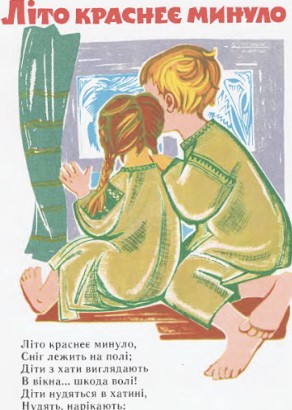        "Леся Українка дітям" || “Літо краснеє минуло” https://youtu.be/tpc11V3xTlo 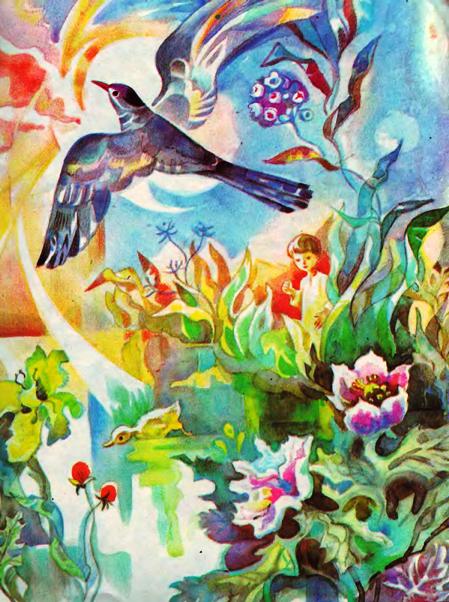 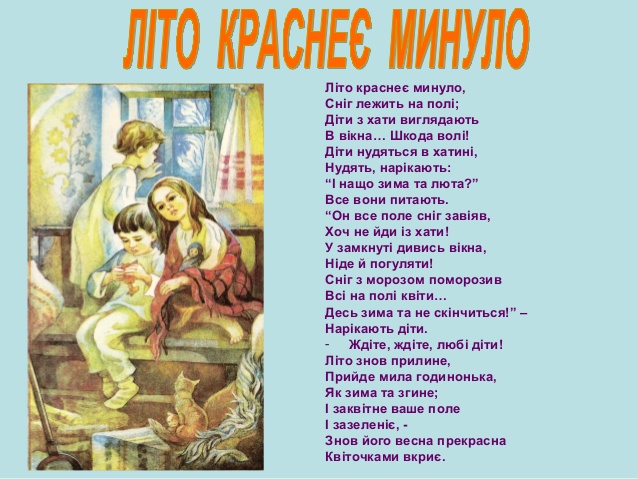 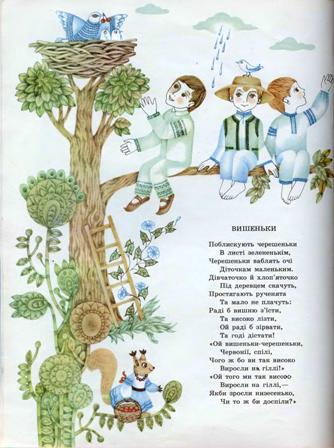 "Леся Українка дітям" || “Вишеньки”https://youtu.be/ogfrfMJ2fBE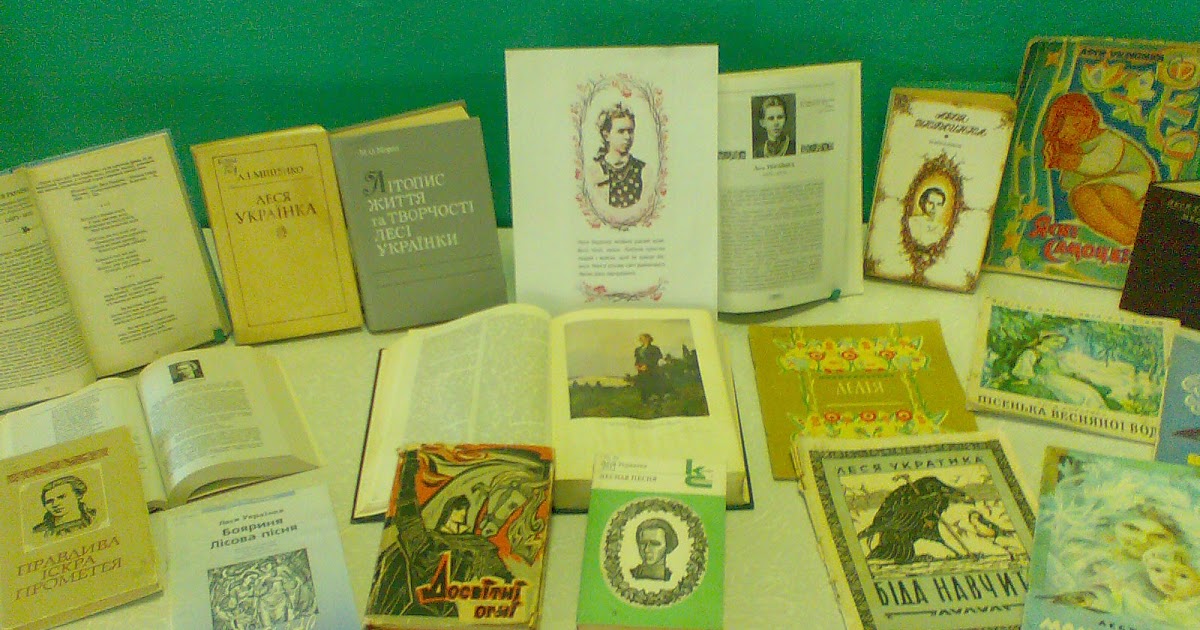 